Klassen bilden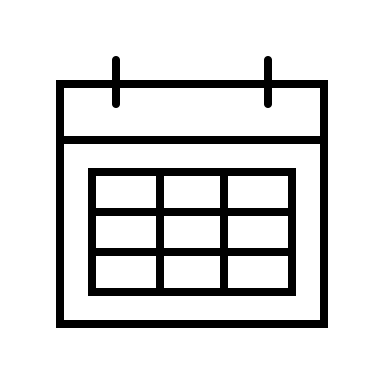 Lehrerverteilung finalisierenUnterrichtsbeginnErster Geräteeinsatz im UnterrichtAntragsfrist für Förderantrag: _____Lieferzeiten: ___Bestellzeitraum: ____Eltern zur Gerätebestellung vorinformieren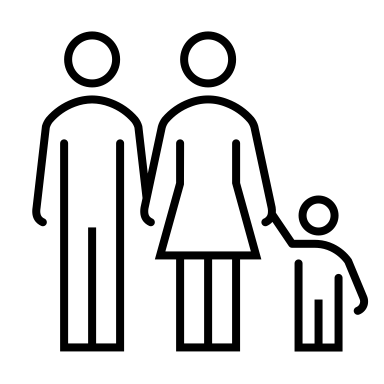 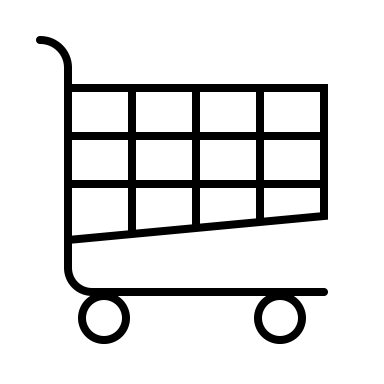 Elternabend „Gerätebestellung“ durchführenVerschicken von Informationen zum BeschaffungsprozessEinholung benötigter Zustimmungen Weitere Maßnahmen innerhalb der gewählten Organisationsform des Beschaffungsprozesses verankernWeitere Unterstützungsangebote zur Beschaffung, Ersteinrichtung, Wartung und Antragstellung verankern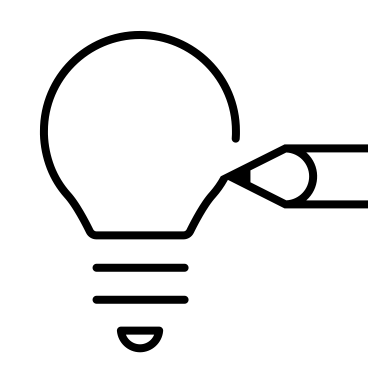 Elternabend „Einblick in den (Unterrichts-)Alltag“durchführenWeitere Maßnahmen zur Stärkung der Erziehungspartnerschaft verankernBesprechung für beteiligte Lehrkräfte durchführen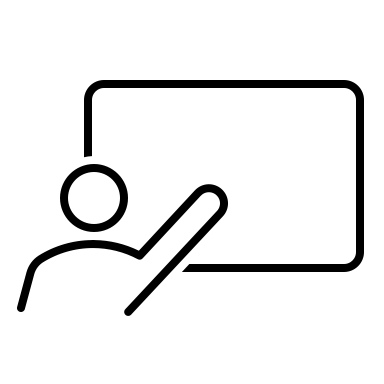 Fortbildungsbaustein I durchführen (Grundlagenfortbildung)Fortbildungsbaustein II durchführenFortbildungsbaustein III durchführenFortbildungsbaustein IV durchführenWeitere Maßnahmen zur Kompetenzentwicklung der Lehrenden verankernEinarbeitungskonzept für Lernende starten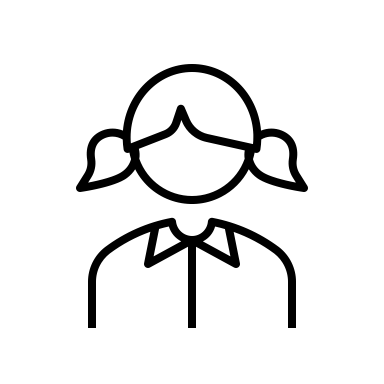 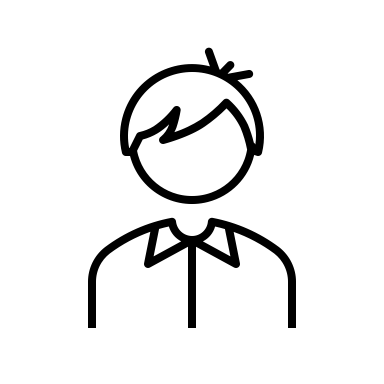 Weitere Maßnahmen außerhalb des Fachunterrichts für Lernende zur reflektierten Mediennutzung verankern 